–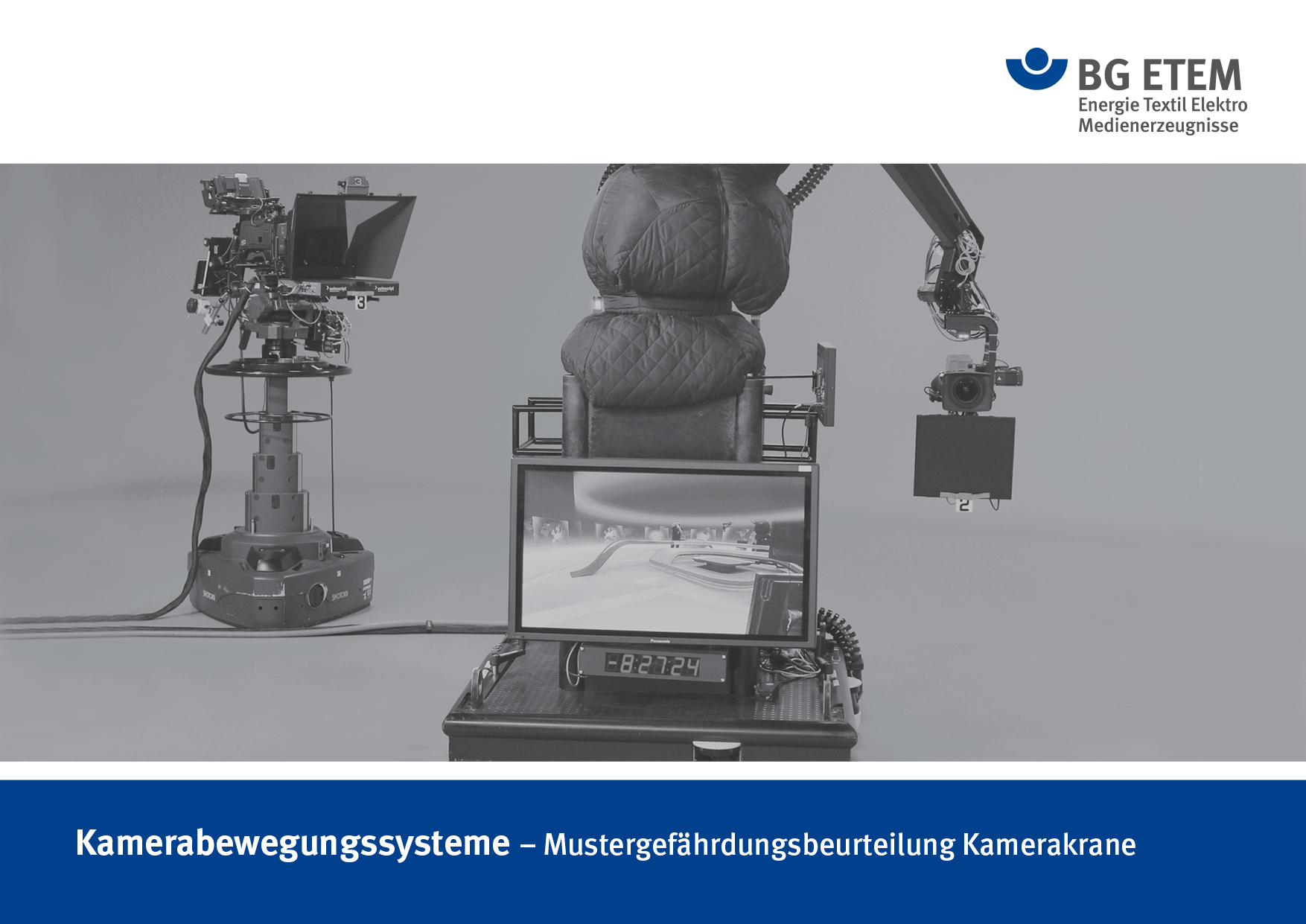 Mustergefährdungsbeurteilung – KamerakraneDiese Mustergefährdungsbeurteilung muss an die Gegebenheiten am Einsatzort angepasst werden. Dazu können alle aus Word bekannten Bearbeitungen und Formatierungen angewendet werden, beispielsweise Texte und Abbildungen hinzufügen oder nicht benötigte Texte löschen. In den Spalten „Risiko ohne Schutzmaßnahmen“ und „Risiko mit Schutzmaßnahmen“ ist für Wahrscheinlichkeit und Schadensausmaß jeweils ein Zahlenwert von 1 bis 5 auszuwählen und einzutragen. Die Multiplikation der Werte für Wahrscheinlichkeit und Schadensausmaß ergibt das Risiko, das ebenfalls in den Tabellenspalten einzutragen ist. Anschließend sind die nicht zutreffenden Smileys zu entfernen.Die in der Tabelle genannten Gefährdungen beruhen auf langjähriger Erfahrung bei der Verwendung von Kamerakranen. Gegebenenfalls müssen bei einem konkreten Projekt zusätzlich vorhandene Gefährdungen und Schutzmaßnahmen hinzugefügt werden. Auch nicht aufgeführte und beim konkreten Projekt angewandte Schutzmaßnahmen sind zu ergänzen. Die für die Gefährdungsbeurteilung verantwortliche Person bestätigt durch ihre Unterschrift, dass beim Auftreten der in der Tabelle beschriebenen Gefährdungen die gewählten Schutzmaßnahmen angewendet werden.Mustergefährdungsbeurteilung – KamerakraneUnternehmen:Drehort:Projektname:Kamerakran – Typenbezeichnung: bemannt				 auf einem PodestLänge Ausleger: 			 mit SchienenbahnVerantwortliche Bühnen- und Studiofachkraft:Gefährdungsbeurteilung erstellt am:Erstellt von:Unterschrift:Verantwortlich für die Durchführung der Maßnahmen:Termin für die Durchführung der Maßnahmen:Maßnahmen durchgeführt am:Verantwortlich für die Wirksamkeitskontrolle:Termin der Wirksamkeitskontrolle:Maßnahmen wirksam? ja		 neinUnterschrift:Bemerkungen:Nr. vor-handenGefährdungRisiko ohne SchutzmaßnahmenRisiko ohne SchutzmaßnahmenSchutzmaßnahmenSchutzmaßnahmenRisiko mit SchutzmaßnahmenRisiko mit Schutzmaßnahmen1Durch Organisationsmängel1.1Gefahrbringende Zustände durch Organisations-mängelWahrscheinlichkeit: 	Schadensausmaß: 	Risiko: 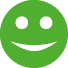 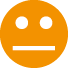 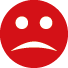 Nur Einsatz von qualifiziertem Personal zum Bedienen des Kamerakrans (Nachweise erforderlich).  Unterweisung des Kamerakranpersonals in Bezug auf die örtlichen Gefährdungen.  Festlegen der fachlichen Leitung des Kamerakranteams.  Dem Kamerakranpersonal wird der fachliche Leiter der Produktion bekannt gegeben.  Durchführung einer Motivbesichtigung mit fachkundigem Personal oder Absprache von Art und Umfang des Kraneinsatzes vor der Anreise zum Dreh._________________________________ Nur Einsatz von qualifiziertem Personal zum Bedienen des Kamerakrans (Nachweise erforderlich).  Unterweisung des Kamerakranpersonals in Bezug auf die örtlichen Gefährdungen.  Festlegen der fachlichen Leitung des Kamerakranteams.  Dem Kamerakranpersonal wird der fachliche Leiter der Produktion bekannt gegeben.  Durchführung einer Motivbesichtigung mit fachkundigem Personal oder Absprache von Art und Umfang des Kraneinsatzes vor der Anreise zum Dreh._________________________________ Wahrscheinlichkeit: 	Schadensausmaß:  	Risiko: 1.2Gefahrbringende Zustände durch mangelnde Konzen-trationsfähigkeit wegen Überschreitung der regelkonformen Arbeits- Lenk- und Ruhe-zeitenWahrscheinlichkeit: 	Schadensausmaß:  	Risiko: Regelkonforme Disposition der Arbeitszeit.An- und Abfahrtzeiten bei der Disposition berücksichtigen.  Auf- und Abbauzeiten bei der Disposition berücksichtigen.  Geplante Pausenzeiten einhalten.  Fahrtätigkeit bei Übermüdung nach eigener Einschätzung abbrechen._________________________________ Regelkonforme Disposition der Arbeitszeit.An- und Abfahrtzeiten bei der Disposition berücksichtigen.  Auf- und Abbauzeiten bei der Disposition berücksichtigen.  Geplante Pausenzeiten einhalten.  Fahrtätigkeit bei Übermüdung nach eigener Einschätzung abbrechen._________________________________ Wahrscheinlichkeit: 	Schadensausmaß: 	Risiko: Wahrscheinlichkeit: 	Schadensausmaß: 	Risiko: __________________________________________________________________Wahrscheinlichkeit: 	Schadensausmaß: 	Risiko: Wahrscheinlichkeit: 	Schadensausmaß: 	Risiko: __________________________________________________________________Wahrscheinlichkeit: 	Schadensausmaß: 	Risiko: 2Beim Auf- und 
Abbau2.1Physische Überforderung des Personals beim Auf- und Abbau des KamerakransWahrscheinlichkeit: 	Schadensausmaß: 	Risiko: Begrenzung des Transportgewichts durch Aufteilung der Lasten.Verwendung von Transporthilfsmitteln. Entsprechend der Auf- und Abbausituation ausreichend Personal 
bereitstellen._________________________________ Begrenzung des Transportgewichts durch Aufteilung der Lasten.Verwendung von Transporthilfsmitteln. Entsprechend der Auf- und Abbausituation ausreichend Personal 
bereitstellen._________________________________ Wahrscheinlichkeit: 	Schadensausmaß: 	Risiko: 2.2Verletzungsgefahr am TransportgutWahrscheinlichkeit: 	Schadensausmaß: 	Risiko: Geeigneten Standort für das Transportfahrzeug auswählen.Benutzung von Transportsicherungen/-verriegelungen.  Geeignete Verpackung für spitze Gegenstände verwenden.Schutzhandschuhe tragen.Sicherheitsschuhe tragen._________________________________  Geeigneten Standort für das Transportfahrzeug auswählen.Benutzung von Transportsicherungen/-verriegelungen.  Geeignete Verpackung für spitze Gegenstände verwenden.Schutzhandschuhe tragen.Sicherheitsschuhe tragen._________________________________  Wahrscheinlichkeit: 	Schadensausmaß: 	Risiko: 2.3Verletzungsgefahr durch Umkippen des Krans beim Auf- und AbbauWahrscheinlichkeit: 	Schadensausmaß: 	Risiko: Auswählen einer nivellierten Standfläche für den Kamerakran, die sein Gewicht tragen kann (Baustatik).Geeignetes Unterbaumaterial verwenden.  Überprüfen des Luftdrucks in den Reifen bei luftbereiften Kamerakranen.Gewährleistung der Standsicherheit bei Reifendefekt durch technische Maßnahmen.  Beachten der Aufbaureihenfolge nach Herstellerangaben.  Bodenausleger der Basis ganz herausziehen und mit den Hubspindeln waagerecht ausrichten. Entsprechend der Bodenbeschaffenheit (Sand, Kies, Erdboden) Auflagefläche der Ausleger vergrößern.  Kein Aufbau, wenn die in der Betriebsanleitung genannte maximale Windgeschwindigkeit überschritten wird.  Bodenfläche rutschhemmend gestalten und erhalten (z.B. entfernen von Schnee und Eis).  _________________________________  Auswählen einer nivellierten Standfläche für den Kamerakran, die sein Gewicht tragen kann (Baustatik).Geeignetes Unterbaumaterial verwenden.  Überprüfen des Luftdrucks in den Reifen bei luftbereiften Kamerakranen.Gewährleistung der Standsicherheit bei Reifendefekt durch technische Maßnahmen.  Beachten der Aufbaureihenfolge nach Herstellerangaben.  Bodenausleger der Basis ganz herausziehen und mit den Hubspindeln waagerecht ausrichten. Entsprechend der Bodenbeschaffenheit (Sand, Kies, Erdboden) Auflagefläche der Ausleger vergrößern.  Kein Aufbau, wenn die in der Betriebsanleitung genannte maximale Windgeschwindigkeit überschritten wird.  Bodenfläche rutschhemmend gestalten und erhalten (z.B. entfernen von Schnee und Eis).  _________________________________  Wahrscheinlichkeit: 	Schadensausmaß: 	Risiko: 2.4Herabfallende 
Gegenstände beim Auf- und Abbau des KamerakransWahrscheinlichkeit: 	Schadensausmaß: 	Risiko: Aufbaureihenfolge beachten.  Absperren des Gefahrenbereichs unter dem Kamerakran beim Auf- und Abbau.Lose Bauteile und Gewichte gegen Herabfallen sichern.  Abstützen der Last nach Herstellerangabe, bis eine gesicherte Montage erfolgt ist.  Sicherheitsschuhe tragen.  _________________________________  Aufbaureihenfolge beachten.  Absperren des Gefahrenbereichs unter dem Kamerakran beim Auf- und Abbau.Lose Bauteile und Gewichte gegen Herabfallen sichern.  Abstützen der Last nach Herstellerangabe, bis eine gesicherte Montage erfolgt ist.  Sicherheitsschuhe tragen.  _________________________________  Wahrscheinlichkeit: 	Schadensausmaß: 	Risiko: Wahrscheinlichkeit: 	Schadensausmaß: 	Risiko: __________________________________________________________________Wahrscheinlichkeit: 	Schadensausmaß: 	Risiko: Wahrscheinlichkeit: 	Schadensausmaß: 	Risiko: __________________________________________________________________Wahrscheinlichkeit: 	Schadensausmaß: 	Risiko: 3Beim Betrieb3.1Umkippen des Kamerakrans durch Bodenhindernisse in seinem FahrbereichWahrscheinlichkeit: 	Schadensausmaß: 	Risiko: Kontrolle des Fahrbereichs auf Hindernisse vor der Fahrt des Kamerakrans.Beobachten des Fahrbereichs beim Verfahren des Kamerakrans und Bereich ggf. kennzeichnen.Bewegungsablauf ausreichend proben._________________________________ Kontrolle des Fahrbereichs auf Hindernisse vor der Fahrt des Kamerakrans.Beobachten des Fahrbereichs beim Verfahren des Kamerakrans und Bereich ggf. kennzeichnen.Bewegungsablauf ausreichend proben._________________________________ Wahrscheinlichkeit: 	Schadensausmaß: 	Risiko: 3.2Verletzung von Personen, über die der Ausleger des Kamerakranes geschwenkt wirdWahrscheinlichkeit: 	Schadensausmaß: 	Risiko: Bei der Bewegung den Schwenkbereich beobachten und auf Hindernisse achten.  Absperrung bestimmter Bereiche in Absprache mit der Produktion.Unterweisung des an der Produktion beteiligten Personals, das sich im Schwenkbereich aufhält.Bewegungsablauf ausreichend proben._________________________________ Bei der Bewegung den Schwenkbereich beobachten und auf Hindernisse achten.  Absperrung bestimmter Bereiche in Absprache mit der Produktion.Unterweisung des an der Produktion beteiligten Personals, das sich im Schwenkbereich aufhält.Bewegungsablauf ausreichend proben._________________________________ Wahrscheinlichkeit: 	Schadensausmaß: 	Risiko: 3.3Verletzungsgefahr bei unkontrollierten Bewegungen des AuslegersWahrscheinlichkeit: 	Schadensausmaß: 	Risiko: Sicherung der Gegengewichte zur Verhinderung unbeabsichtigter Bewegungen.Festlegen von klaren Kommunikationsregeln zwischen dem Team und dem anwesenden Produktionspersonal._________________________________ Sicherung der Gegengewichte zur Verhinderung unbeabsichtigter Bewegungen.Festlegen von klaren Kommunikationsregeln zwischen dem Team und dem anwesenden Produktionspersonal._________________________________ Wahrscheinlichkeit: 	Schadensausmaß: 	Risiko: 3.4Quetsch- und Scherstellen während des BetriebsWahrscheinlichkeit: 	Schadensausmaß: 	Risiko: Sicherheitsschuhe tragen.Überprüfen, ob die vorgesehenen Schutzabdeckungen an Quetsch- und Scherstellen angebracht sind.„Pinch Points“ deutlich markieren._________________________________ Sicherheitsschuhe tragen.Überprüfen, ob die vorgesehenen Schutzabdeckungen an Quetsch- und Scherstellen angebracht sind.„Pinch Points“ deutlich markieren._________________________________ Wahrscheinlichkeit: 	Schadensausmaß: 	Risiko: 3.5Absturz von Personen von der PlattformWahrscheinlichkeit: 	Schadensausmaß: 	Risiko: Sicherung der Gegengewichte.Sicherheitsgurte an den Sitzen verwenden.Abrupte Bewegungen vermeiden. Festlegen von klaren Kommunikationsregeln zwischen dem Team und den Personen auf der Plattform._________________________________ Sicherung der Gegengewichte.Sicherheitsgurte an den Sitzen verwenden.Abrupte Bewegungen vermeiden. Festlegen von klaren Kommunikationsregeln zwischen dem Team und den Personen auf der Plattform._________________________________ Wahrscheinlichkeit: 	Schadensausmaß: 	Risiko: 3.6Unkontrollierte Bewegung des Auslegers beim Betreten und Verlassen der PlattformWahrscheinlichkeit: 	Schadensausmaß: 	Risiko: Festlegen eines Verfahrens für den sicheren Auf- und Abstieg von der Plattform.Überprüfen, ob die Person(en) auf der Plattform über sicheres Auf- und Absteigen unterwiesen wurde(n). Auf- und Abstieg von Personen nur unter Aufsicht des Kameraoperators._________________________________ Festlegen eines Verfahrens für den sicheren Auf- und Abstieg von der Plattform.Überprüfen, ob die Person(en) auf der Plattform über sicheres Auf- und Absteigen unterwiesen wurde(n). Auf- und Abstieg von Personen nur unter Aufsicht des Kameraoperators._________________________________ Wahrscheinlichkeit: 	Schadensausmaß: 	Risiko: 3.7Herabfallende 
Gegenstände beim Betrieb des 
KamerakransWahrscheinlichkeit: 	Schadensausmaß: 	Risiko: Sichere Befestigung von Gegenständen auf der Plattform – zum Beispiel Kamera, durch Verschrauben oder Verstiften. Sekundärsicherung (Safeties) verwenden (siehe DGUV-Information 215-313, Lasten über Personen).Sicherung von Geräteeinzelteilen, wie Linsen, Blenden, Kamera-Akku, bei über 0,5 kg Gewicht (siehe DGUV-Information 215-313, Lasten über Personen).Ausreichender Abstand zu Gegenständen im Schwenkbereich.Ausreichendes Proben von Bewegungsabläufen._________________________________ Sichere Befestigung von Gegenständen auf der Plattform – zum Beispiel Kamera, durch Verschrauben oder Verstiften. Sekundärsicherung (Safeties) verwenden (siehe DGUV-Information 215-313, Lasten über Personen).Sicherung von Geräteeinzelteilen, wie Linsen, Blenden, Kamera-Akku, bei über 0,5 kg Gewicht (siehe DGUV-Information 215-313, Lasten über Personen).Ausreichender Abstand zu Gegenständen im Schwenkbereich.Ausreichendes Proben von Bewegungsabläufen._________________________________ Wahrscheinlichkeit: 	Schadensausmaß: 	Risiko: 3.8Gefährliche Körperströme durch das Berühren unter Spannung stehender TeileWahrscheinlichkeit: 	Schadensausmaß: 	Risiko: Bei Bewegungen des Kamerakranes in der Nähe unter Spannung stehender Anlagen sind die festgelegten Sicherheitsabstände einzuhalten. Bei unbekannten Spannungsverhältnissen beträgt der Mindestabstand 5,0 m._________________________________ Bei Bewegungen des Kamerakranes in der Nähe unter Spannung stehender Anlagen sind die festgelegten Sicherheitsabstände einzuhalten. Bei unbekannten Spannungsverhältnissen beträgt der Mindestabstand 5,0 m._________________________________ Wahrscheinlichkeit: 	Schadensausmaß: 	Risiko: 3.9Gefährdung durch bestimmungswidrigen GebrauchWahrscheinlichkeit: 	Schadensausmaß: 	Risiko: Maximale zulässige Nutzlast einhalten.Warnhinweise am Gerät beachten.Warnhinweise in der Bedienungsanleitung beachten._________________________________ Maximale zulässige Nutzlast einhalten.Warnhinweise am Gerät beachten.Warnhinweise in der Bedienungsanleitung beachten._________________________________ Wahrscheinlichkeit: 	Schadensausmaß: 	Risiko: 3.10Gefährdung durch WitterungseinflüsseWahrscheinlichkeit: 	Schadensausmaß: 	Risiko: Betrieb bei zu hohen Windgeschwindigkeiten einstellen (Herstellerhinweise beachten).Bei Blitzschlaggefahr Betrieb einstellen und den Kranbereich verlassen.Bei Schneefall oder Eisbildung im Arbeitsbereich Maßnahmen gegen Glätte durchführen.Bei Regen prüfen, ob Veränderungen der Tragfähigkeit des Untergrunds entstehen._________________________________ Betrieb bei zu hohen Windgeschwindigkeiten einstellen (Herstellerhinweise beachten).Bei Blitzschlaggefahr Betrieb einstellen und den Kranbereich verlassen.Bei Schneefall oder Eisbildung im Arbeitsbereich Maßnahmen gegen Glätte durchführen.Bei Regen prüfen, ob Veränderungen der Tragfähigkeit des Untergrunds entstehen._________________________________ Wahrscheinlichkeit: 	Schadensausmaß: 	Risiko: Wahrscheinlichkeit: 	Schadensausmaß: 	Risiko: __________________________________________________________________Wahrscheinlichkeit: 	Schadensausmaß: 	Risiko: Wahrscheinlichkeit: 	Schadensausmaß: 	Risiko: __________________________________________________________________Wahrscheinlichkeit: 	Schadensausmaß: 	Risiko: 4Sonstige Gefährdungen4.1Wahrscheinlichkeit: 	Schadensausmaß: 	Risiko: _________________________________ _________________________________ Wahrscheinlichkeit: 	Schadensausmaß: 	Risiko: 4.2Wahrscheinlichkeit: 	Schadensausmaß: 	Risiko: _________________________________  _________________________________  Wahrscheinlichkeit: 	Schadensausmaß: 	Risiko: 4.3Wahrscheinlichkeit: 	Schadensausmaß: 	Risiko: _________________________________  _________________________________  Wahrscheinlichkeit: 	Schadensausmaß: 	Risiko: 